                            МУНИЦИПАЛЬНОЕ АВТОНОМНОЕ ОБЩЕОБРАЗОВАТЕЛЬНОЕ УЧРЕЖДЕНИЕ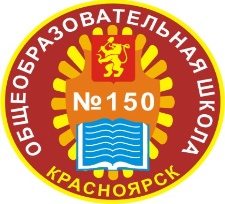                    «СРЕДНЯЯ ШКОЛА № 150 ИМЕНИ ГЕРОЯ СОВЕТСКОГО СОЮЗА В.С. МОЛОКОВА»660077, г. Красноярск, ул. Алексеева, 95 тел.8(391)206-18-31, E-mail: shkola150@yandex.ruСведения о выборе модулей ОРКСЭ родителями и учащимися третьих классов (будущих четвертых классов) на 2022-2023 учебный год.Директор:                                                                                      Л.В.КоматковаВсегоОсновы православной культурыОсновыисламской культурыОсновы буддийской культурыОсновыиудейской культурыОсновы мировых религиозных культурОсновысветской этики4 «А»4 «Б»4 «В»4 «Г»4 «Д»4 «Е»4 «Ж»4 «З»4 «И»Количество учащихся в 4-х классах